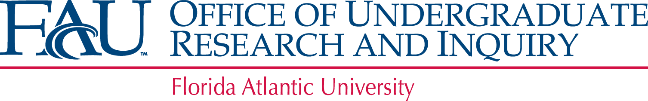 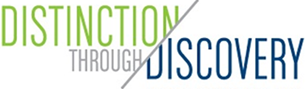 Undergraduate Research Curriculum CommitteeTuesday, March 19, 2019  Meeting Minutes1:00 to 2:00 pmAttendeesMembers present:  T. Hindle, A. Opalinski, D. Mitsova, D. Meeroff, and B. McConnellOthers present: P. SampedroApproval of January 17, 2019 meeting minutesMotion to approve A. Opalinski, and T. HindleNew courses proposed for RI designationHON - SPW 3134 Honors Latin American Literature: Modernism to Post-Boom. The committee had a few questions regarding this course; that only the faculty in charge or other faculty from the HON College could address:On page 2 under Note of Honor DistinctionDoes this course have two versions, one RI and one regular? If this is the case, a New Course form for new or existing courses where RI will only be offered in specific sections will be need it.Pages 3 and 4 Student Learning OutcomesSix learning outcomes must be more specific to course content.Unfortunately, the faculty in charge was unable to attend the meeting due that she is on maternity leave and the liaison, and the HON College URCC member was at a Conference.The committee decided to table this course until the next URCC meeting on April 18.Meeting adjourned 1:10 pm